Quiz #1: PLSC 323: Congress in American PoliticsTop of FormTest Information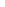 QUESTION 1What is the primary duty of the Dean of the House of Representatives?5 points   QUESTION 2What is an accurate statement about how members of the House of Representatives are elected? 5 points   QUESTION 3Who was the winner of the 2017 special election for the U.S. Senate in Alabama that was held on December 12?5 points   QUESTION 4When is the Vice President allowed to cast a vote in the Senate?5 points   QUESTION 5What Supreme Court case opened the door to unlimited amounts of outside money to be spent in campaigns?5 points   QUESTION 6What is a primary role of party whips in Congress?5 points   QUESTION 7Which member of the US House was recently (this year) shot at a baseball game?5 points   QUESTION 8According to Mayhew, what does he attribute the loss of Sen. Frank Graham (D-North Carolina) to in the 1950 primary?5 points   QUESTION 9What is the Franking Privilege? 5 points   QUESTION 10What is the most common previous office held by members of the U.S. Senate?5 points   QUESTION 11What did the Supreme Court rule in the decision of Shelby County v. Holder (2013)?5 points   QUESTION 12Which person that held the office of Majority Leader of the Senate helped to make the office very powerful when he took the job in 1955?5 points   QUESTION 13What religious group is vastly underrepresented in the Congress?5 points   QUESTION 14According to Mayhew, what is the proximate goal of members of the Congress?5 points   QUESTION 15What current member of the US Senate was defeated in their primary, but was able to win reelection by running and winning as a write-in candidate?5 points   QUESTION 16What is one of the prime reasons that Majority Leader Eric Cantor (R-Virginia) lost his bid for reelection in 2014?5 points   QUESTION 17Who would preside in the Senate over the impeachment trial of the President? 5 points   QUESTION 18What is an important aspect of credit claiming according to Mayhew?5 points   QUESTION 19Which type of election features the highest levels of voter turnout?5 points   QUESTION 20What is the current size of the U.S. House of Representatives?5 points   QUESTION 21Who is the current Speaker of the U.S. House of Representatives?5 points   QUESTION 22What has been a consequence of the creation of more minority-majority districts in the US House, in the South?5 points   QUESTION 23Bad relations with which group in Congress was a prime factor in John Boehner's resignation as Speaker?5 points   QUESTION 24What share of the Senate (of duly elected members) is required to vote in an impeachment proceeding to remove an executive or judicial officer from office?5 points   QUESTION 25In Evenwel v. Abbott (2016), what did the plaintiffs (those suing Texas) want district populations to be based on?5 points   QUESTION 26According to Mayhew, what is an example of how election results helped to change members of Congress' positions on an issue?5 points   QUESTION 27According to Mayhew, there are three reasons that British members of Parliament (MPs) submit to party discipline. Which if the following is NOT one of these reasons?5 points   QUESTION 28If a member of the U.S. House of Representatives dies or resigns their seat in the middle of their term, what is the method for filling that vacancy?5 points   QUESTION 29According to Mayhew, what is something that a member in a marginal district likely to do than members in non-marginal districts?5 points   QUESTION 30What was the primary hold of Reynolds v. Sims (1964)?Bottom of FormDescriptionThis is the quiz covering the material for the first week. InstructionsPlease choose the best answer. Timed TestThis test has a time limit of 2 hours.You will be notified when time expires, and you may continue or submit.
Warnings appear when half the time, 5 minutes, 1 minute, and 30 seconds remain.Multiple AttemptsNot allowed. This test can only be taken once.Force CompletionThis test can be saved and resumed later. The timer will continue to run if you leave the test.a.The member gets two votes on the floorb.The member gets an office in the Capitol Building overlooking the cityc.The member is third in line to the Presidencyd.The member swears in the Speaker of the House on the first day of the Congressa.They are elected in a statewide list vote (proportional representation, but by state)b.They are elected through a combination of single member districts and proportional representationc.They are all elected from single member districts from each stated.They are elected in a national list vote (proportional representation)a.Roy Mooreb.Mo Brooksc.Doug Jonesd.Luther Strangea.Anytime he wants tob.Only on nominations for members of the Cabinetc.Only when 2/3 of members decide he can voted.Only to break a tie votea.Karcher v. Daggett b.Whitford v. Gillc.Citizens United v. Federal Election Commissiond.Roe v. Wadea.Decide on the food in the House and Senate cafeterias and whether the fries shall be known as "Freedom Fries" or "French Fries"b.Schedule floor proceedings and decide which days the chamber will meetc.Enforce party discipline and count votesd.Recruit candidates and raise money for those candidatesa.Trent Franksb.Steve Scalisec.Roy Moored.Pete Sessionsa.He was found to have been taking bribesb.Failure to tailor his liberal issue positions to fit the electoratec.A major sex scandald.Being caught on YouTube making a controversial statementa.The ability to hire staff membersb.A special privilege for members of Congress named Frankc.The ability of a member to send out large amounts of mail at taxpayer expensed.The ability for members to fly around the world on military planes for freea.Governorb.Member of the U.S. House of Representativesc.State Attorney Generald.Mayor of a major citya.There were no constitutional defects with any part of the Voting Rights Actb.The entire Voting Rights Act was unconstitutionalc.That minority-majority districts were unconstitutional d.The coverage formula of the Voting Rights Act was outdated, thus unconstitutional a.Charles Schumerb.Mitch McConnellc.Robert J. Doled.Lyndon Baines Johnsona.Those with no religious preferenceb.Roman Catholicsc.Mormonsd.Those of the Jewish faitha.Getting an appointment to the executive or judicial branchb.Enriching themselves personallyc.Getting reelectedd.Good public policya.Mitch McConnellb.Richard Lugarc.Lisa Murkowskid.Claire McCaskill a.He actually won reelection in 2014 and still represents Virginia in the House of Representatives b.He was involved in a major sex scandal c.He ignored his district to focus more on his role in the House Leadership in Washington, DCd.Virginia voters opposed him because he was the only Jewish Republican member of Congress at the timea.The Chief Justice of the Supreme Court of the United Statesb.The Speaker of the U.S. House of Representatives c.The Vice-President of the United Statesd.The President Pro Tempore of the Senatea.Members of Congress will try to hide getting money for federal projects so constituents do not think they are big spendersb.Members of Congress will be very careful not to try to take credit for projects or benefits he/she had little part of getting donec.Members of Congress will insist on getting a percentage (for themselves personally) for any federal dollars he/she brings back to the districtd.It is to show the independent achievements of that particular member of Congress, rather than groups or parties getting the credita.Special House Electionsb.Presidential Electionsc.Mid-Term Electionsd.Off-year elections for Governora.435b.100c.650d.203a.Claudia Tenneyb.Mitch McConnellc.Paul Ryand.Nancy Pelosia.It has increased the number of Republicans representing the South since 1982b.Less minority members of Congress have been elected since 1982c.Districts in the South have became more compact (splitting less counties with more reasonable shapes) since 1982d.It has increased the number of Democrats representing the South since 1982a.Boehner is still the Speaker of the Houseb.The Sportsman's Caucusc.The Progressive Caucusd.The Freedom Caucusa.3/4b.2/3c.50%+1d.Unanimity (100%)a.The voter eligible populationb.The total population of the state (including children and non-citizens)c.Only voters who are currently registered to voted.Weighting each county equally even if they are of vastly different populations a.When Republicans failed to back President Obama's health care law in 2010 and faced public pressure for doing sob.When some Democrats in 1960 refused to endorse John F. Kennedy and lost primaries the next electionc.When Kentucky legislators failed to support subsidies for the Kentucky Derby and lost their seats in 1961d.When two North Carolina Democrats failed to sign the Southern Manifesto, they lost primaries in 1956a.British MPs lack the resources to have a base independent of their partyb.Parties control the nomination process in Britainc.The only positions worth having are doled out by party leadersd.There are no fixed elections, other than the requirement that an election be held every five yearsa.A special election is calledb.The losing candidate from the last election assumes the seatc.The Governor appoints a replacementd.The Speaker of the House appoints a replacementa.Miss lots of roll call votes so they can campaign and raise moneyb.Introduce more floor amendmentsc.Hide from constituents in their districtd.Vote the party line positionUS House districts should be roughly equal in size as to not violate the Equal Protection ClauseThe Court declined to look at the issue of malapportioned districts because they found it to be a political questionThat the Voting Rights Act of 1965 was constitutional That majority minority districts could violate the Equal Protection Clause if they were bizarrely shaped